Nu tas myntbetalningen bort från parkeringsautomaterna i StockholmStockholms stad tar bort myntbetalningen från parkeringsautomaterna på stadens gator. Avmyntningen kommer att ske vecka 5 till 24.Bara fyra procent av parkeringen i Stockholm betalas idag med mynt och hanteringen av dessa är komplicerad och dyr. Istället har bland annat mobilappen Betala P blivit mycket populär som betalningsmetod. Idag står telefonbetalningar för cirka 30 procent av intäkterna från parkeringsavgifter. 

Varje år görs 65 000 mynttömningar på parkeringsautomater och kostnaden för tömningarna uppgår till cirka 4 miljoner kronor per år. För att sköta det tunga arbetet behövs specialutrustade dieseldrivna fordon som tillsammans gör omkring 400 starter och stopp dagligen på våra gator. Detta sker på bekostnad av framkomligheten och bidrar till onödiga utsläpp. 

Dessutom hoppas Stockholms stad nu slippa den skadegörelse som stölder ur parkeringsautomater leder till.Mer information:stockholm.se/parkering Kontaktperson: Erik Johansson, presstalesperson, trafikkontoret
Telefon: 076-122 61 35
E-post: erik.g.johanssson@stockholm.se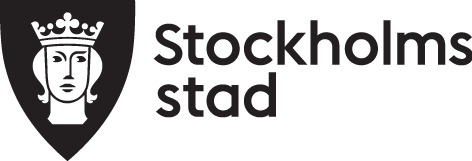 2016-01-212016-01-21Kontaktperson Erik Johansson Telefon 076-122 61 35erik.g.johansson@stockholm.sePressmeddelandePressmeddelande